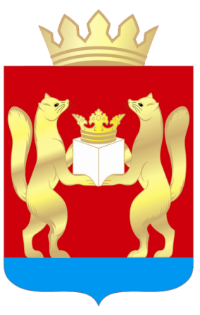 ТАСЕЕВСКИЙ РАЙОННЫЙ СОВЕТ ДЕПУТАТОВКРАСНОЯРСКИЙ КРАЙРЕШЕНИЕ08.12.2021                                       с. Тасеево                                             № 14-1О районном бюджете на 2022 год и плановый период  2023-2024 годовНа основании пункта 2 статьи 32 Устава Тасеевского района и статьи 29 Решения Тасеевского районного Совета депутатов от 20.06.2012 №15-17 «Об утверждении Положения о бюджетном процессе в Тасеевском районе», Тасеевский районный Совет депутатов РЕШИЛ:1. Принять проект решения Тасеевского районного Совета депутатов «О районном бюджете на 2022 год и плановый период 2023-2024 годов» в первом чтении за основу.2. Поручить постоянной комиссии Тасеевского районного Совета депутатов по бюджету и финансам совместно с администрацией района доработать данный проект решения с учетом замечаний и предложений вынести на очередное заседание сессии Тасеевского районного Совета депутатов во втором чтении.3. Решение вступает в силу со дня подписания. Председатель Тасеевскогорайонного Совета депутатов      С.Е. Варанкин                                     Глава Тасеевского                           района                                    К.К. Дизендорф